English Language, Paper 2Study BookletMr WiseE1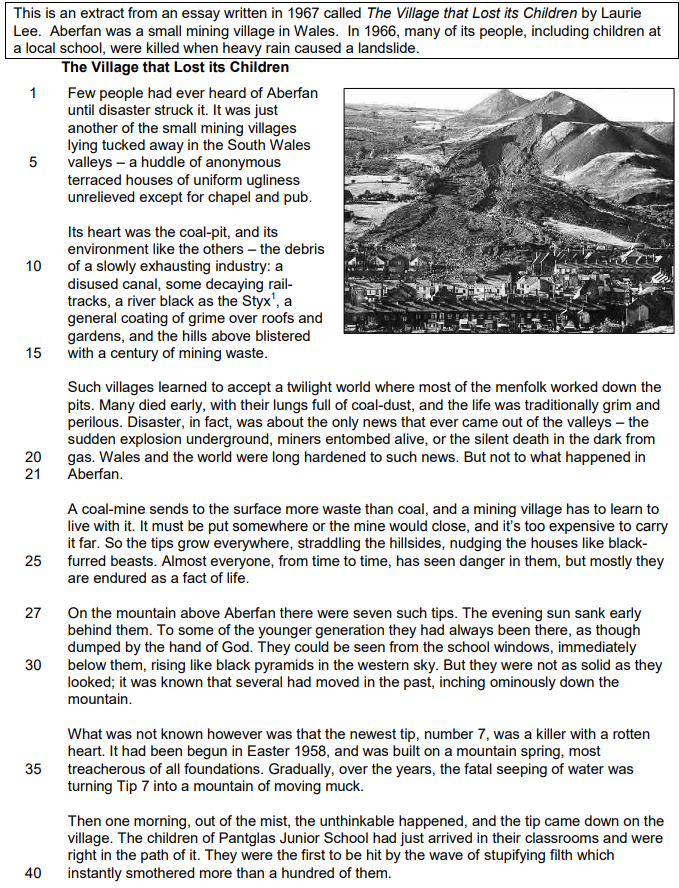 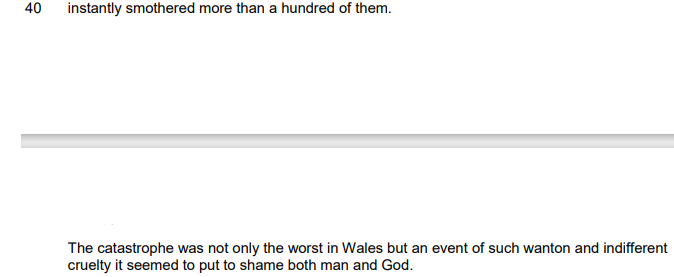 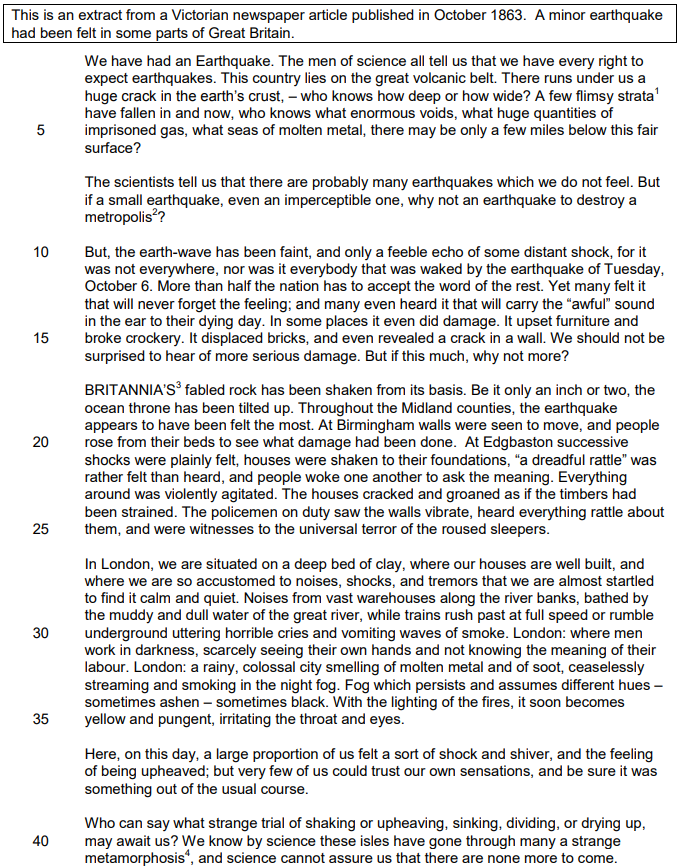 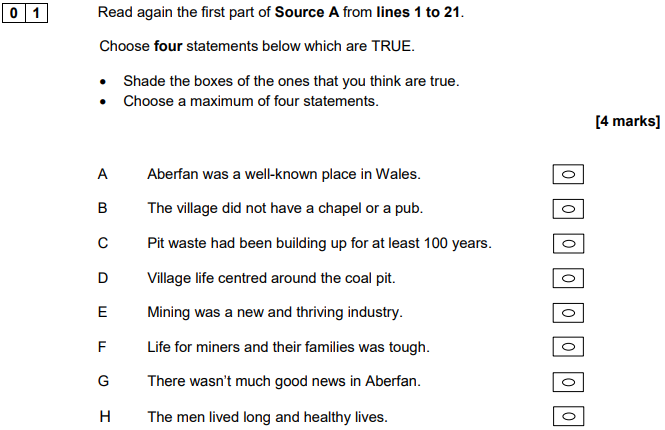 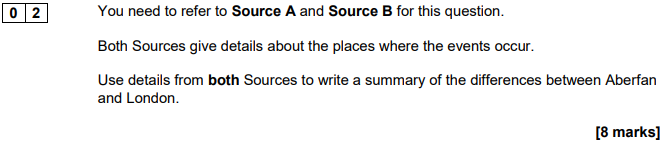 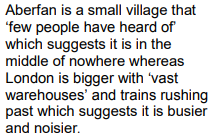 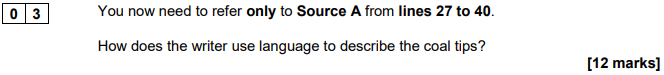 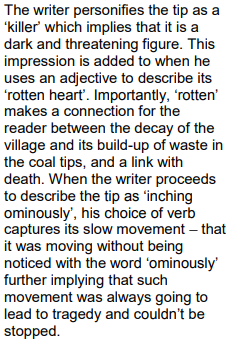 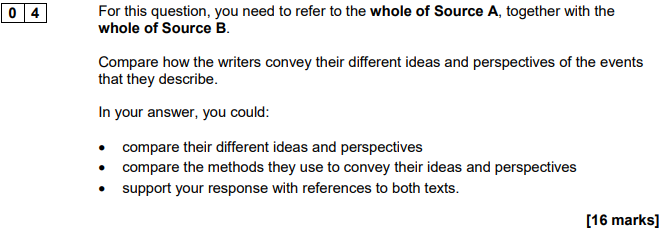 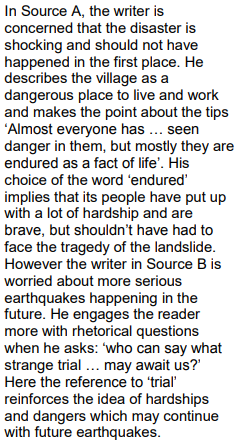 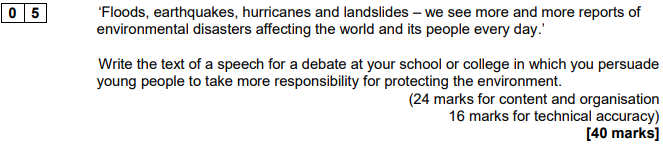 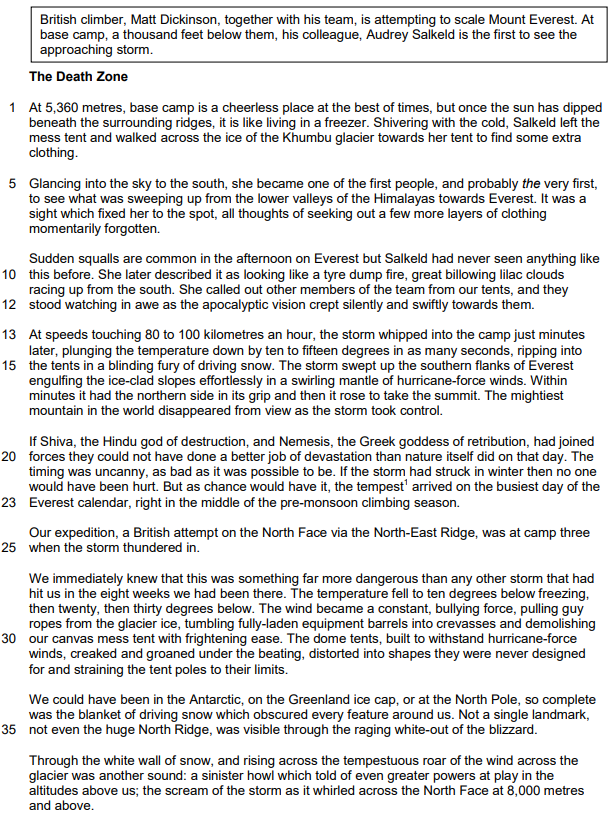 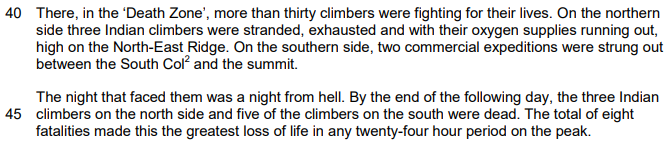 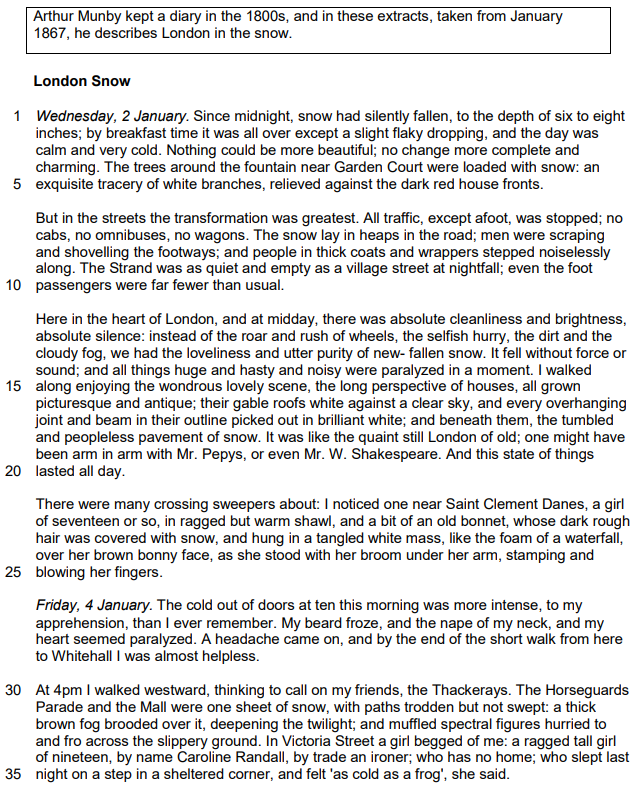 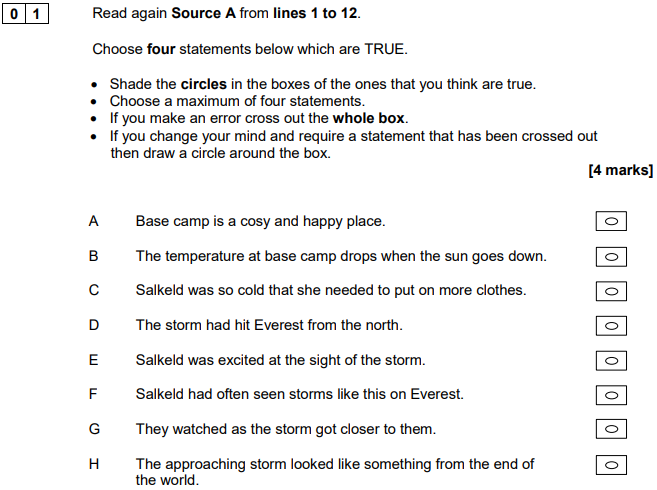 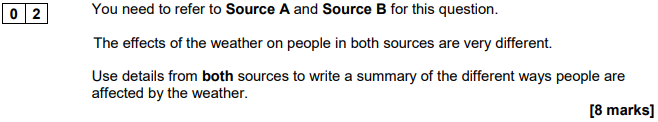 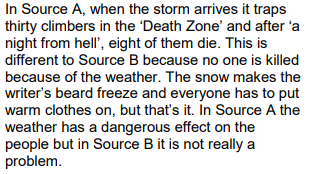 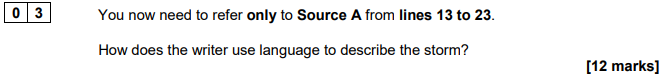 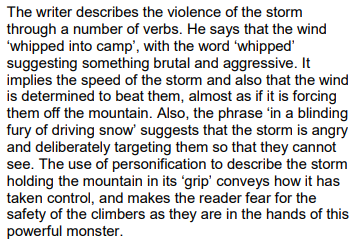 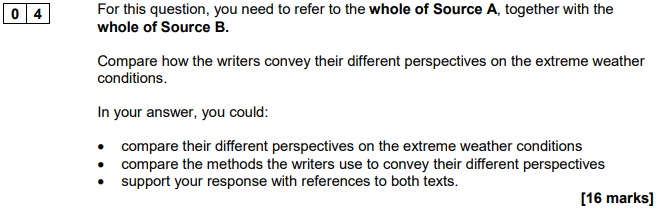 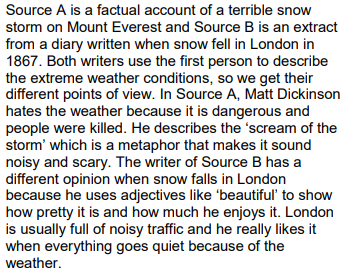 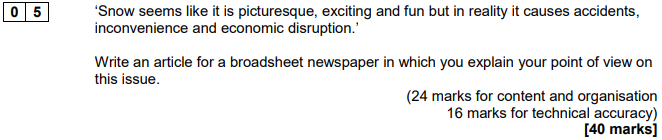 Writing ChecklistQuestion 1Question 2Question 3Question 4Question 51Specimen Paper 38Specimen Paper 415Writing ChecklistRead the statements more carefully: it’s surprisingly easy to choose an incorrect statement from the listDouble-check your answers before moving onHighlight at least two differences (e.g. Source A clearly shows…)Embed short quotations as evidenceUse linking words (e.g. however, contrastingly)Remember that you need to make an inference about each ‘difference’ (e.g. We learn from this…)Don’t simply ‘retell’ what happens in each sourceRemember that you don’t need to analyse how the writer use languageZoom-in on a specific word, phrase or method for each ‘point’ you makeEmbed short quotations as evidenceFully explain the effect of each word, phrase or method (e.g. This has the effect…)Try to identify an additional effect for each word, phrase or method (e.g. Another effect of…)Use linking words (e.g. similarly, furthermore, however, contrastingly)Aim to make at least three separate pointsRemember that you need to make an inference about each ‘difference’ (e.g. We learn from this…)Embed short quotations as evidenceZoom-in on a specific word, phrase or method that the writer uses to convey their perspective or feelingFully explain the effect of each word, phrase or method (e.g. This has the effect of…)Don’t simply ‘retell’ what happens in each sourceUse linking words (e.g. similarly, furthermore, however, contrastingly)Aim to make at least three separate pointsStart by highlighting the purpose of your writingProvide some wider context about the issue, but make sure it’s relevantConstruct a counter-argument (although / despite) and then break it downUse the same word in three sentences (Now is the time. Now we must act. Now is not…)Craft the way you start your sentences (e.g. triple-noun-colon) and vary the structure of themProof-read your work and make the necessary corrections